Территориальная избирательная комиссияКурганинскаяЛенина ул., д. . Курганинск, Краснодарский край, 352430Тел./факс (86147)2-13-74, 2-16-03РЕШЕНИЕ 22 сентября 2023 года                                                                              № 69/999Об схеме избирательных округовпо выборам депутатов Совета Воздвиженского сельского поселения Курганинского районаВ    соответствии    со   статьей  18 Федерального закона от 12 июня 2002 г. № 67-ФЗ «Об основных гарантиях избирательных прав и права на участие в референдуме граждан Российской Федерации», статьей 14  Закона   Краснодарского   края   от 26 декабря 2005 года № 966-КЗ «О муниципальных выборах в Краснодарском крае», территориальная избирательная комиссия Курганинская РЕШИЛА:1.Определить новую схему избирательных округов по выборам депутатов Совета Воздвиженского сельского поселения Курганинского района (далее – Схема) и графическое изображение этой схемы (прилагаются).2. Направить настоящее решение в Совет Воздвиженского сельского поселения Курганинского района.3. Разместить настоящее решение на странице территориальной избирательной комиссии Курганинская сайта администрации муниципального образования Курганинский район в сети Интернет.4. Контроль  за выполнением пунктов 2 и 3 данного решения возложить на секретаря   территориальной   избирательной  комиссии Курганинская Медведскую О.С.             Председательтерриториальной избирательной      комиссии Курганинская                                                                 Д.В. Шунин              Секретарь территориальной избирательнойПРИЛОЖЕНИЕ № 1                                                                              УТВЕРЖДЕНО                                                                              решением ТИК Курганинская                                                                           от 22.09.2023 г. № 69/999Описание границ избирательных округов по выборам депутатов Совета Воздвиженского сельского поселенияКурганинского района	Численность избирателей зарегистрированных на территории Воздвиженского сельского поселения 1623 человек.	Количество депутатских мандатов					10	Количество избирательных округов				1	в том числе:	десятимандатный								1Воздвиженский десятимандатный избирательный округВ границах поселения: станица Воздвиженская (полностью), хутор Сухой Кут (полностью).В территорию избирательного округа входят избирательные участки:№ 27-38 - здание клуба хутора Сухой Кут, улица Красная, 44, телефон 75-1-90. Численность избирателей 1196.№ 27-37 - здание Дома Культуры, станица Воздвиженская, улица Советская, 12 А, телефон 75-1-36. Численность избирателей 427.Численность избирателей зарегистрированных в округе – 1623 человек.Председатель территориальнойизбирательной  комиссии  Курганинская                                               Д.В. Шунин ПРИЛОЖЕНИЕ № 2                                                                              УТВЕРЖДЕНО                                                                              решением ТИК Курганинская                                                                           от 22.09.2023 г. № 69/999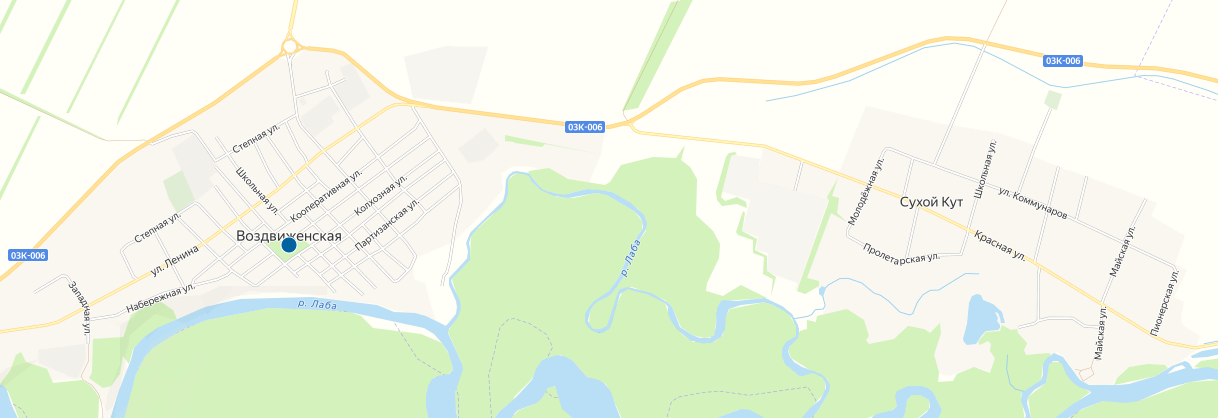       комиссии Курганинская                                                           О.С. Медведская